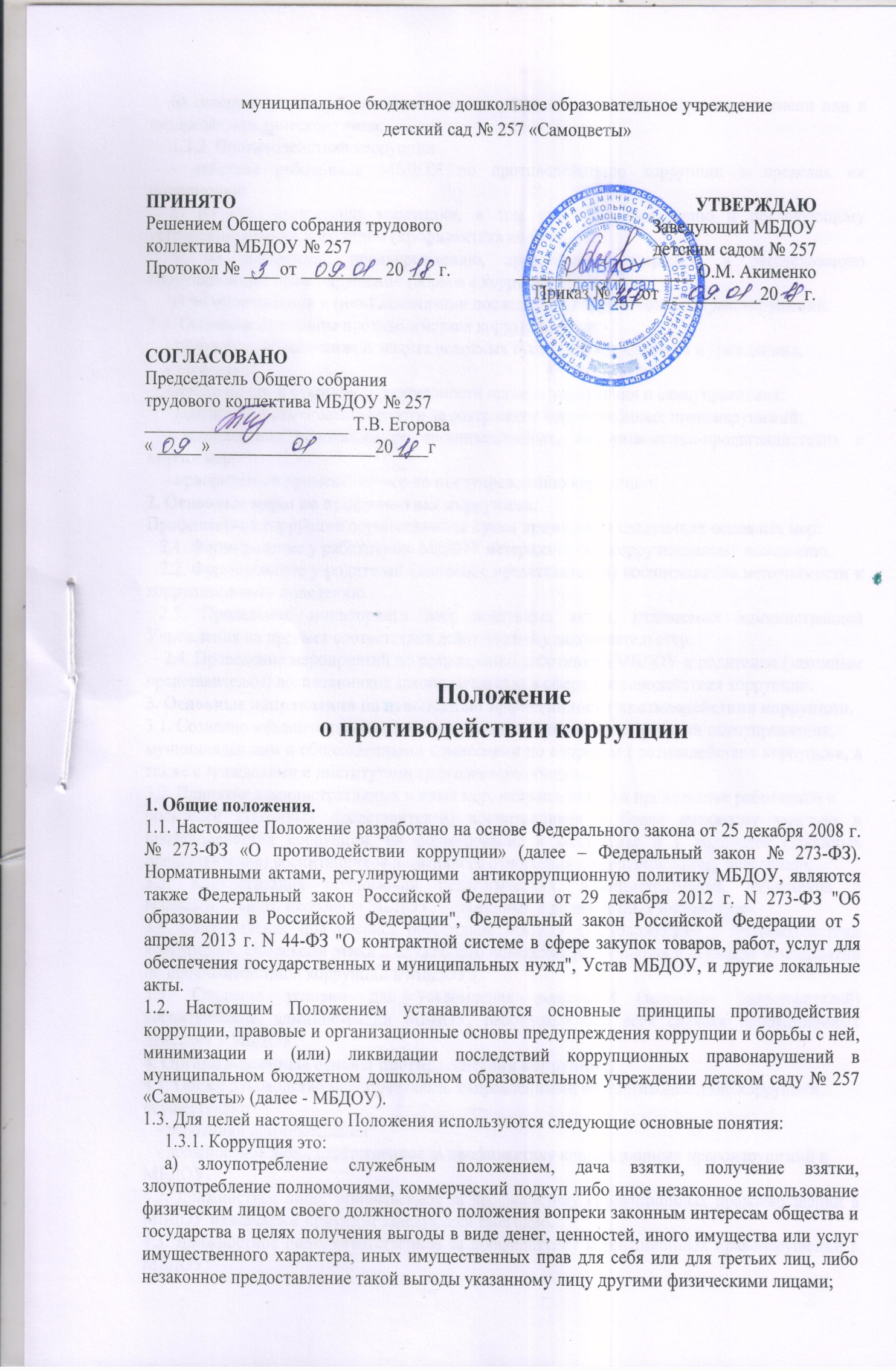      б) совершение деяний, указанных в подпункте «а» настоящего пункта, от имени или в интересах юридического лица;     1.3.2. Противодействие коррупции      - действия работников МБДОУ по противодействию коррупции в пределах их полномочий:     а) по предупреждению коррупции, в том числе по выявлению и последующему устранению причин коррупции (профилактика коррупции);     б) по выявлению, предупреждению, пресечению, раскрытию и расследованию коррупционных правонарушений (борьба с коррупцией);     в) по минимизации и (или) ликвидации последствий коррупционных правонарушений.1.4. Основные принципы противодействия коррупции:    - признание, обеспечение и защита основных прав и свобод человека и гражданина;    - законность;    - публичность и открытость деятельности органов управления и самоуправления;    - неотвратимость ответственности за совершение коррупционных правонарушений;    - комплексное использование организационных, информационно-пропагандистских и других мер;    - приоритетное применение мер по предупреждению коррупции.2. Основные меры по профилактике коррупции.Профилактика коррупции осуществляется путем применения следующих основных мер:   2.1. Формирование у работников  МБДОУ нетерпимости к коррупционному поведению.   2.2. Формирование у родителей (законных представителей) воспитанников нетерпимости к коррупционному поведению.   2.3. Проведение мониторинга всех локальных актов, издаваемых администрацией Учреждения на предмет соответствия действующему законодательству.    2.4. Проведение мероприятий по разъяснению работникам МБДОУ и родителям (законным представителям) воспитанников законодательства в сфере противодействия коррупции.3. Основные направления по повышению эффективности противодействия коррупции.3.1. Создание механизма взаимодействия органов управления с органами самоуправления, муниципальными и общественными комиссиями по вопросам противодействия коррупции, а также с гражданами и институтами гражданского общества.3.2. Принятие административных и иных мер, направленных на привлечение работников и родителей (законных представителей) воспитанников к более активному участию в противодействии коррупции, на формирование в коллективе и у родителей (законных представителей) воспитанников негативного отношения к коррупционному поведению.3.3. Конкретизация полномочий педагогических, административных работников и вспомогательного персонала МБДОУ, отраженных в должностных инструкциях.3.4. Ознакомление под роспись работников МБДОУ с «Положением о противодействии коррупции», «Кодексом этики и служебного поведения работников» и «Планом мероприятий по противодействию коррупции в МБДОУ».3.5. Создание условий для уведомления родителей (законных представителей) воспитанников, администрации МБДОУ, работников обо всех случаях коррупционных действий в МБДОУ.4. Организационные основы противодействия коррупции.4.1. Общее руководство мероприятиями, направленными на противодействие коррупции,осуществляют:   - работники администрации;   - должностное лицо, ответственное за профилактику коррупционных правонарушений в МБДОУ.4.2. Должностное лицо, ответственное за профилактику коррупционных правонарушений в МБДОУ назначается приказом заведующей ежегодно.4.3. Должностное лицо, ответственное за профилактику коррупционных правонарушений в МБДОУ:    - разрабатывает и формирует план работы на текущий учебный год;    - по вопросам, относящимся к своей компетенции, в установленном порядке запрашивает информацию;    - взаимодействует с правоохранительными органами по реализации мер, направленных на предупреждение (профилактику) коррупции и на выявление субъектов коррупционных правонарушений;    - контролирует деятельность администрации МБДОУ в области противодействия коррупции;- информирует о результатах работы заведующего МБДОУ;    - осуществляет противодействие коррупции в МБДОУ в пределах своих полномочий;реализует меры, направленные на профилактику коррупции;    - вырабатывает механизмы защиты от проникновения коррупции в МБДОУ;    - осуществляет антикоррупционную пропаганду и воспитание всех участников образовательного процесса в МБДОУ;   - осуществляет анализ обращений родителей (законных представителей) воспитанников, работников МБДОУ о фактах коррупционных проявлений должностными лицами;   - проводит проверки локальных актов МБДОУ на соответствие действующему законодательству;   - проверяет выполнение работниками своих должностных обязанностей;   - разрабатывает на основании проведенных проверок рекомендации, направленные на улучшение антикоррупционной деятельности в МБДОУ;   - организует работу по устранению негативных последствий коррупционных проявлений;   - выявляет причины коррупции, разрабатывает и направляет заведующему МБДОУрекомендации по устранению причин коррупции;    - взаимодействует с органами самоуправления, муниципальными и общественными комиссиями по вопросам противодействия коррупции, а также с гражданами и институтами гражданского общества;   - осуществляет противодействие коррупции в пределах своих полномочий:   - принимает заявления работников, родителей (законных представителей) воспитанников о фактах коррупционных проявлений должностными лицами.5. Ответственность физических и юридических лиц за коррупционные правонарушения.5.1. Все работники, родители (законные представители) воспитанников за совершение коррупционных правонарушений несут уголовную, административную, гражданско-правовую и дисциплинарную ответственность в соответствии с законодательством Российской Федерации.5.2. Заведующий МБДОУ, совершивший коррупционное правонарушение, по решению суда  может быть лишен в соответствии с законодательством Российской Федерации права занимать определенные должности государственной и муниципальной службы.5.3. В случае,  если от имени или в интересах заведующего осуществляются организация, подготовка и совершение коррупционных правонарушений, к юридическому лицу могут быть применены меры ответственности в соответствии с законодательством Российской Федерации.5.4. Применение за коррупционное правонарушение мер ответственности к юридическому лицу не освобождает от ответственности за данное коррупционное правонарушение виновное физическое лицо, равно как и привлечение к уголовной или иной ответственности за коррупционное правонарушение физического лица не освобождает от ответственности за данное коррупционное правонарушение.